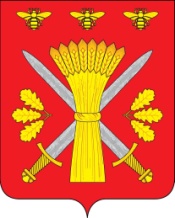 РОССИЙСКАЯ ФЕДЕРАЦИЯОРЛОВСКАЯ ОБЛАСТЬАДМИНИСТРАЦИЯ ТРОСНЯНСКОГО РАЙОНАПОСТАНОВЛЕНИЕот    24      сентября   2019г.                                                                                                              № 245                 с.ТроснаО внесении изменений в постановление №267от 23 сентября 2011 г.«Об утверждении Примерного положения об оплате труда работников муниципальных образовательных учреждений Троснянского района Орловской области»       В соответствии с законами Орловской области от 28 декабря 2004 года № 468-ОЗ «Об оплате труда работников государственных учреждений Орловской области» и от 6 сентября 2013 года № 1525-ОЗ «Об образовании  в Орловской области», в целях исполнения Указа Президента Российской Федерации от 7 мая 2012 года № 597 «О мероприятиях по реализации государственной социальной политики», в соответствии с постановлением Правительства Орловской области от 16 сентября 2019 года №525 о внесении изменений в постановление Правительства Орловской области от 12 августа 2011 года № 267 « Об утверждении Примерного положения об оплате труда работников государственных образовательных организаций Орловской области»,  дальнейшего обеспечения социальной поддержки и материального стимулирования работников государственных образовательных организаций Орловской области Правительство Орловской области» постановляет:           1.Внести  в постановление  администрации Троснянского района Орловской области от 23 сентября 2011 года № 267      « Об утверждении  Примерного положения об оплате труда работников муниципальных образовательных учреждений Троснянского района Орловской области» следующие изменения:1.1.  Пункт 7 изложить в следующей редакции:1.2.  В приложении: «7.  Для работников, указанных в пункте 1 Положения, базовая единица устанавливается в размере:6154 рубля – для педагогических работников, реализующих программы дошкольного образования образовательных организаций всех типов, образовательных организаций дополнительного образования детей, структурных подразделений дополнительного образования по выявлению и поддержке одаренных детей образовательных организаций всех типов; медицинского персонала образовательных организаций;5424 рубля – для руководителей образовательных организаций, руководителей структурных подразделений, специалистов, рабочих 
и служащих образовательных организаций, педагогических работников образовательных организаций и организаций, осуществляющих образовательную деятельность, за исключением указанных в абзаце 2 настоящего пункта.»;2)  в приложении 1 к Примерному положению об оплате труда работников муниципальных образовательных учреждений
Троснянского района Орловской области, осуществляющих образовательную деятельность, (далее – Примерное положение):а)  таблицу 2 изложить следующей редакции:«Таблица 2Коэффициенты квалификации (Кк1)3)  таблицу 5 приложения 3 к Примерному положению изложить 
в новой редакции согласно приложению 1 к настоящему постановлению;4)  в пункте 1 приложения 8 к Примерному положению:а)  таблицу 1 изложить в следующей редакции:«Таблица 1б)  подпункт 3 изложить в следующей редакции: «3)  средств на выплаты компенсационного характера, которые определяются:а)  для общеобразовательных организаций, организаций дополнительного профессионального образования, дошкольных 
организаций – в размере 10 процентов средств, предусмотренных на оплату ставок (окладов) заработной платы;б)  организаций дополнительного образования детей, других организаций – в размере 5 процентов средств, предусмотренных на оплату ставок (окладов) заработной платы;в)  специальных (коррекционных) организаций для обучающихся, воспитанников с отклонениями в развитии, организаций для детей-сирот 
и детей, оставшихся без попечения родителей, а также центров психолого-педагогической, медицинской и социальной помощи, создаваемых 
в соответствии со статьей 42 Федерального закона от 29 декабря 2012 года 
№ 273-ФЗ «Об образовании в Российской Федерации», организаций санаторного типа для детей, инфицированных туберкулезом, – в размере 
20 процентов средств, предусмотренных на оплату ставок (окладов) заработной платы;»;5)  таблицу 3 приложения 9 к Примерному положению изложить 
в новой редакции согласно приложению 2 к настоящему постановлению.2.  Финансовому отделу администрации Троснянского района Орловской области обеспечить финансирование расходов отдела образования администрации Троснянского района Орловской области, отдела культуры и архивного дела администрации Троснянского района Орловской области, осуществляющих образовательную деятельность в пределах средств, предусмотренных бюджетом муниципального района на очередной финансовый год и на плановый период. 3.  Настоящее постановление вступает в силу с 1 октября 2019 года.5.  Контроль за исполнением постановления возложить на заместителя Главы администрации района А.В.Фроловичева . Глава района                                                                            А.И.НасоновГруп-пыКвалифи-кационная категорияПовышаю-щий коэффи-циент за квалифи-кационную категориюУровень образования педагогаПовышаю-щий коэффи-циент за уровень образования педагогаИтоговый повышаю-щий коэффи-циент (ст. 1 + гр. 3 + гр. 5)1234561Отсутствует0Основное общее или среднее (полное) общее образование01Начальное или среднее профессиональное образование0,191,19Высшее профессиональное образование (бакалавр, специалист, магистр)0,331,332Первая0,68Среднее профессиональное образование0,191,872Первая0,68Высшее профессиональное образование (бакалавр, специалист, магистр)0,332,013Высшая0,79Среднее профессиональное образование0,191,98Высшее профессиональное образование (бакалавр, специалист, магистр)0,332,12Типы образовательных организаций, показателиНорматив, %муниципальные образовательные организации и муниципальные организации, осуществляющие образовательную деятельность, за исключением оздоровительных лагерей (центров)35Оздоровительные лагеря (центры)70Дополнительно при наличии:филиалов5автономных котельных2столовых3общежитий2